Sandnes -	i sentrum for fremtidenHelsetjenester i barneskolenSandnes KommuneInformasjon til elever og foreldre/foresatte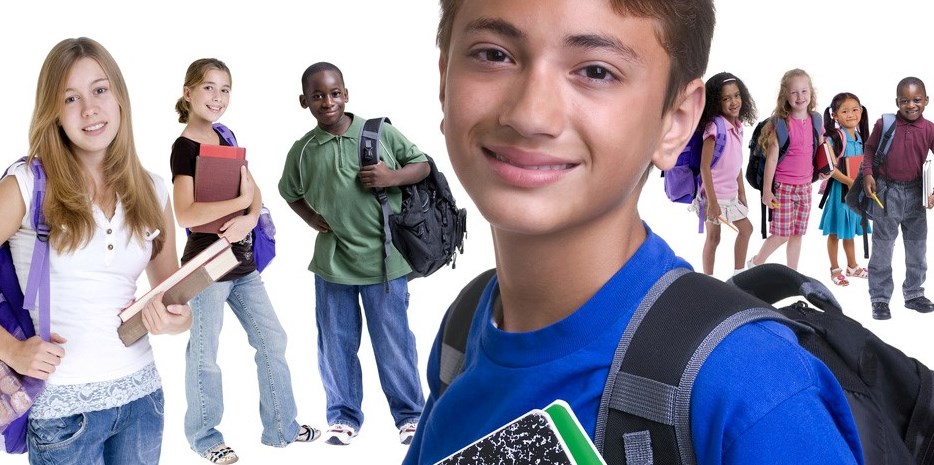 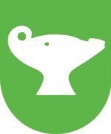 SANDNES KOMMUNEHelsestasjonstjenesterSkolehelsetjenesten har hovedfokus på helsefremmende og forebyggende helsearbeid.  Alle elever får tilbud etter et fast program, og enkeltelever følges opp i samarbeid med foreldrene etter behov. Skolehelsetjenesten skal ikke drive behandling. Ved sykdom kontaktes fastlege.Hva kan skolehelsetjenesten hjelpe til med?Sosiale eller psykiske vansker; mobbing, mistrivsel, tristhet, uro/angst etc.Fysiske plager; kartlegge, når bør lege kontaktes  Vekst og utvikling; måle høyde og vekt. Vurdere fysisk og psykisk utvikling, spørsmål og vansker omkring pubertet Syn og hørsel; syn- og hørselstestStøttesamtale med barnet når de møter utfordringer; samlivsbrudd, tap, sorg og sykdom etc.Hvordan være gode foreldre når en møter utfordringer; samlivsbrudd, tap, sorg eller sykdom, stadige konflikter omkring daglige rutiner eller gjøremål etc.Barnet i familien
Barnet påvirkes av hvordan en har det i familien. Noen ganger kommer familien i vanskelige livssituasjoner (f.eks. samlivsbrudd, fysisk og psykisk sykdom, rus, tap av nære pårørende). Skolehelsetjenesten oppfordrer foreldrene til å informere om dette til skolen og/eller helsesøster, slik at barnet kan møtes på en god måte i en vanskelig livssituasjonGruppetilbud på noen skoler:
Barn med to adresser
Bydekkende tilbud
Sorggrupper
Lek – tilbud til barn og familier som strever med overvekt.Journalføring
Det opprettes journal (jf. Forskrift om pasientjournal §4) for alle barn som får tilbud om konsultasjoner og helseundersøkelser ved helsestasjonen. Når barnet begynner på skolen sendes journalen til skolehelsetjenesten.
Journalen skal bidra til at barnet får faglig forsvarlig oppfølging fra nyfødtalder til og med 10. klassetrinn. Den inneholder blant annet helseopplysning og vaksinasjonsstatus, nedtegnelser fra helseundersøkelser og samtaler og kopier av brev og epikriser. Gi oss beskjed dersom dere flytter. Vi sender da journalen til den nye skolehelsetjenesten, slik at den kan følge barnet videre.Innsynsrett
Foreldre/foresatte har som hovedregel rett til innsyn i samtlige opplysninger som omhandler barnet (jf. Pasient og brukerrettighetsloven § 3-4).Kontakt oss.
Helsesøster er på skolen faste dager.
Helsesøster ønsker kontakt med nye elever på skolen.Skolehelsetjenesten - Hvem og NårSkolehelsetjenesten ved:      Ganddal skoleHelsesøster:Maria KnutssonTrefftid: Mandag-TorsdagTelefon:94178994Mailadresse:maria.christina.knutsson@sandnes.kommune.noMer info/Ta kontakt:www.sandnes.kommune.no/helsestasjonstjenesterSe skolens hjemmeside, under ”helsesøster/skolehelsetjeneste”Følg oss på Facebook: www.facebook.com/helsestasjonerHelsestasjonstjenester okt 2015HelsestasjonstjenesterSamarbeid
Det er særlig aktuelt å samarbeide med skolens personale slik at skolehverdagen for eleven blir så god som mulig. Skolehelsetjenesten kan formidle kontakt og samarbeide med andre tjenester. Helsesøster har taushetsplikt. Det tas kontakt med foreldrene for å få samtykke dersom vi tror det er nødvendig og samarbeide med andre instanser om barnet. Et utvidet tilbud til helsestasjons og skolehelsetjeneste er ressurshelsestasjonen. Helsesøster kan formidle kontakt med ressurshelsestasjonen.Program for skolehelsetjenesten i barneskolenFørskole: Førskolekontroll. Utføres året før skolestart av helsesøster og lege.1.klasse
Helsesøster deltar på foreldremøte våren før skolestart eller på foreldremøte om høsten.
Helsesøster presenterer seg i klassene.
2.klasse
Tilbud om vaksine mot difteri, stivkrampe, kikhoste og polio.3.klasse
Individuell helsesamtale med høyde og vektmåling.
Helseopplysning i klasse om ernæring, kropp og helse. 6.klasse
Tilbud om vaksine mot meslinger, kusma og røde hunder.
Helseopplysning/samtale i grupper om pubertet.7.klasse
Tilbud om vaksine mot livmorhalskreft til jenter(HPV).